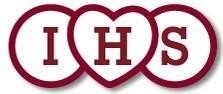 Subject Areas Supported by Nature School Subject Areas Supported by Nature School Subject Areas Supported by Nature School Subject Areas Supported by Nature School Subject Areas Supported by Nature School SubjectY1Y2/Y3Y4/Y5Y6ScienceSeasonal Changes Plants Animals including Humans: All about animals Rocks Animals including humans Plants Scientific enquiryForces Earth and Space Properties of materials Living things and their habitats / ConservationAnimals including HumansLiving things and their habitats Evolution and Inheritance Animals including Humans Looking After our EnvironmentPSHEMe and My Relationships Valuing Difference Rights and Responsibilities Being my best Growing and ChangingValuing Differences Rights and Respect Being my Best Growing and ChangingMe and My Relationships Valuing Differences Rights and Respect Being my Best Growing and ChangingMe and my relationships Valuing Difference Rights and Respect Being My Best Growing and ChangingGeographyWhat is it like here? What is the weather like in the UK?Why are Rainforests important to us?Where does our Food come from?How could we make our Local area more environmentally friendly?HistoryHow am I making history?